Please note that under Data Protection legislation Department staff may only discuss licence applications with the applicant, and not with any third party. See Privacy Statement at www.npws.ie/licencesWILDLIFE ACTS 1976 TO 2018 – SECTION 22(9)(f) APPLICATION FOR A LICENCE TO PHOTOGRAPH/ FILM A PROTECTED WILD BIRD WILDLIFE ACTS 1976 TO 2018 – SECTION 22(9)(f) APPLICATION FOR A LICENCE TO PHOTOGRAPH/ FILM A PROTECTED WILD BIRD WILDLIFE ACTS 1976 TO 2018 – SECTION 22(9)(f) APPLICATION FOR A LICENCE TO PHOTOGRAPH/ FILM A PROTECTED WILD BIRD WILDLIFE ACTS 1976 TO 2018 – SECTION 22(9)(f) APPLICATION FOR A LICENCE TO PHOTOGRAPH/ FILM A PROTECTED WILD BIRD WILDLIFE ACTS 1976 TO 2018 – SECTION 22(9)(f) APPLICATION FOR A LICENCE TO PHOTOGRAPH/ FILM A PROTECTED WILD BIRD WILDLIFE ACTS 1976 TO 2018 – SECTION 22(9)(f) APPLICATION FOR A LICENCE TO PHOTOGRAPH/ FILM A PROTECTED WILD BIRD WILDLIFE ACTS 1976 TO 2018 – SECTION 22(9)(f) APPLICATION FOR A LICENCE TO PHOTOGRAPH/ FILM A PROTECTED WILD BIRD WILDLIFE ACTS 1976 TO 2018 – SECTION 22(9)(f) APPLICATION FOR A LICENCE TO PHOTOGRAPH/ FILM A PROTECTED WILD BIRD [PLEASE USE BLOCK LETTERS][PLEASE USE BLOCK LETTERS][PLEASE USE BLOCK LETTERS]1.  Name of applicant:1.  Name of applicant:1.  Name of applicant:Address:Address:Address:    Town/County    Town/County    Town/County     Eircode:     Eircode:     Eircode:Telephone No.:     Email Address:     Email Address:2.  Species Name:2.  Species Name:2.  Species Name:3. Purpose of filming or photography:3. Purpose of filming or photography:3. Purpose of filming or photography:4.  State whether licence is for filming 4.  State whether licence is for filming 4.  State whether licence is for filming  or photography: or photography: or photography:5.  Area(s) in which applicant will 5.  Area(s) in which applicant will 5.  Area(s) in which applicant will operate: (e.g. county and townland)operate: (e.g. county and townland)operate: (e.g. county and townland)6.  Qualifications/experience in this field of activity6.  Qualifications/experience in this field of activity6.  Qualifications/experience in this field of activity6.  Qualifications/experience in this field of activity6.  Qualifications/experience in this field of activity6.  Qualifications/experience in this field of activity7.  Organisation to which applicant is affiliated:7.  Organisation to which applicant is affiliated:7.  Organisation to which applicant is affiliated:7.  Organisation to which applicant is affiliated:7.  Organisation to which applicant is affiliated:7.  Organisation to which applicant is affiliated:8.  Period for which licence is required:8.  Period for which licence is required:8.  Period for which licence is required:9.  Number of previous licence (if any) and date of expiry:9.  Number of previous licence (if any) and date of expiry:9.  Number of previous licence (if any) and date of expiry:9.  Number of previous licence (if any) and date of expiry:9.  Number of previous licence (if any) and date of expiry:9.  Number of previous licence (if any) and date of expiry:**N.B. Where necessary attach any additional relevant information.** **N.B. Where necessary attach any additional relevant information.** **N.B. Where necessary attach any additional relevant information.** **N.B. Where necessary attach any additional relevant information.** **N.B. Where necessary attach any additional relevant information.** **N.B. Where necessary attach any additional relevant information.** **N.B. Where necessary attach any additional relevant information.** **N.B. Where necessary attach any additional relevant information.** I declare that the above particulars are, to the best of my knowledge and belief, true and correct.I declare that the above particulars are, to the best of my knowledge and belief, true and correct.I declare that the above particulars are, to the best of my knowledge and belief, true and correct.I declare that the above particulars are, to the best of my knowledge and belief, true and correct.I declare that the above particulars are, to the best of my knowledge and belief, true and correct.I declare that the above particulars are, to the best of my knowledge and belief, true and correct.I declare that the above particulars are, to the best of my knowledge and belief, true and correct.I declare that the above particulars are, to the best of my knowledge and belief, true and correct.Signature: …………………………………………………………Signature: …………………………………………………………Signature: …………………………………………………………Signature: …………………………………………………………Signature: …………………………………………………………Signature: …………………………………………………………Date: ……………………………………..Date: ……………………………………..Please return completedapplication form to:Wildlife Licensing Unit (R. 2.03)National Parks & Wildlife Service90 King Street NorthSmithfieldDublin 7D07 N7CVTel.: (01) 888 2000Email: wildlifelicence@npws.gov.iePlease return completedapplication form to:Wildlife Licensing Unit (R. 2.03)National Parks & Wildlife Service90 King Street NorthSmithfieldDublin 7D07 N7CVTel.: (01) 888 2000Email: wildlifelicence@npws.gov.iePlease return completedapplication form to:Wildlife Licensing Unit (R. 2.03)National Parks & Wildlife Service90 King Street NorthSmithfieldDublin 7D07 N7CVTel.: (01) 888 2000Email: wildlifelicence@npws.gov.iePlease return completedapplication form to:Wildlife Licensing Unit (R. 2.03)National Parks & Wildlife Service90 King Street NorthSmithfieldDublin 7D07 N7CVTel.: (01) 888 2000Email: wildlifelicence@npws.gov.iePlease return completedapplication form to:Wildlife Licensing Unit (R. 2.03)National Parks & Wildlife Service90 King Street NorthSmithfieldDublin 7D07 N7CVTel.: (01) 888 2000Email: wildlifelicence@npws.gov.ie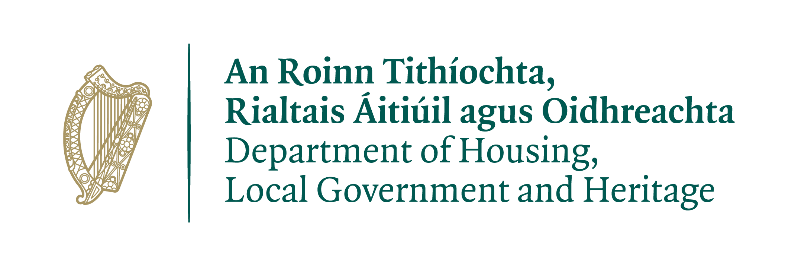 